
УКРАЇНА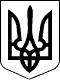 ЧЕЧЕЛЬНИЦЬКА РАЙОННА РАДАВІННИЦЬКОЇ ОБЛАСТІвул.Героїв Майдану, 31, смт Чечельник,  Вінницької області, 24800,   тел./факс (04351)  2-18-44, тел. 2-23-40 E-mail: сhechrayrada@ukrpost.ua  Код ЄДРПОУ 21728332  03.02.2020  №_01-10/                                                                               Депутату Чечельницької районної ради	Відповідно до  пункту 1 статті 16 Закону України «Про статус депутатів місцевих рад» депутат зобов’язаний  не рідше 1 разу на рік звітувати про свою роботу перед виборцями.        Рекомендуємо використати для звіту збори членів територіальних громад селища та сіл району, проведення яких заплановано у  2020 році. З графіком проведення зборів можна ознайомитись у виконавчому апараті районної ради, Чечельницькій селищній та сільських  радах.Інформація про звіт перед виборцями надається в районну раду наступного дня після його проведення.Голова районної ради                                                                   С. П’ЯНІЩУК		Ганна Лисенко 2 18 44ІНФОРМАЦІЯпро роботу Чечельницької  районної ради  7 скликання у 2019 роціПротягом 2019 року було проведено 5 пленарних засідань районної ради, на яких було  розглянуто  99 питань і прийнято відповідних рішень, в т. ч.:	з питань соціально-економічного, культурного розвитку, бюджету - 15;	з питань законності та правопорядку - 3;	з питань комунальної власності - 21;	земельних - 1;	затверджено Положень , Статутів, Порядків - 4;	інших - 34.	Серед них такі важливі питання  як:	про стан медичного обслуговування жителів Чечельницького району в умовах реформування галузі охорони здоров’я;	про стан утримання доріг комунальної власності; 	затвердження списку присяжних, які будуть залучатися для розгляду і вирішення справ Чечельницьким  районним судом Вінницької області;	звіт голови Чечельницької районної ради про свою діяльність з листопада 2018 року по листопад 2019 року.	Також було затверджено 5 районних довгострокових галузевих Програм:  - Програма розвитку туризму на 2019-2021 роки; - Програма фінансової підтримки  Громадської організації «Спортивний клуб «Сапсан»» на 2019 – 2020 роки; - Єдина правоохоронна  Програма «Безпечна Чечельниччина» на 2020-2024р.;  - Програма реалізації Конвенції ООН про права дитини на 2020-2021 роки;- Програма економічного і соціального розвитку Чечельницького району на 2020 рік.	Внесено зміни до 14 раніше прийнятих та продовжено термін дії 2-х Програм.	З метою здійснення контролю за прийнятими районною радою рішеннями було заслухано звіти про виконання районної Програми військово-патріотичного виховання молоді, забезпечення призову, оборони, мобілізації та цивільного захисту на території  Чечельницького району на 2017-2022 роки,  про хід виконання Програми зайнятості населення Чечельницького району на 2018-2020 роки.	На 26-й сесії в листопаді минулого року були прийняті звернення до Кабінету Міністрів України щодо перегляду тарифів на електроенергію, щодо розблокування проведення видатків місцевих бюджетів за субвенцією на здійснення заходів щодо соціально-економічного розвитку окремих територій, до Президента України, Верховної Ради та  Кабінету Міністрів України щодо запровадження ринку землі сільськогосподарського призначення.	У звітному періоді на засіданнях президії  та постійних комісій районної ради розглянуто  147 питань. 	Більш детальну інформацію про діяльність районної ради у 2019 році розміщено на офіційному сайті районної ради.